Sprawozdanie cząstkowe z realizacji zadania Dostępni Samorządowcy – Podsumowanie Kadencji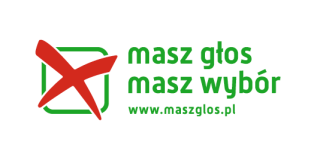 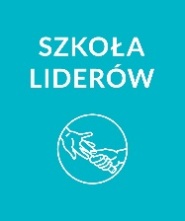 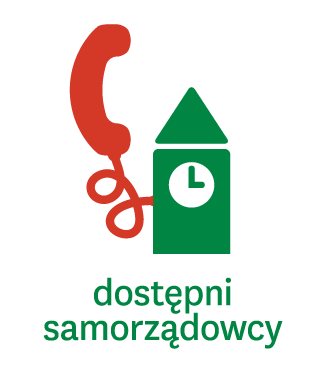 Akcja Masz Głos, Masz Wybór(do 15.12.2014)Nazwa organizacji / grupy: Kaliska Inicjatywa MiejskaMiejscowość i województwo: Kalisz, WielkopolskaZespół:  3 osobyKontakt do koordynatora lokalnego:kim@kaliskainicjatywamiejska.pl, brow3@gazeta.plPartnerstwo i współpraca z innymi podmiotami:  ---------------Kontakt z mieszkańcami i władzami:Zajęcia w gimnazjum we wszystkich klasach III na temat samorządu i wyborów samorządowych, ankiety dotyczące dostępnych samorządowców, kolportaż materiałów MG MW – odbiorcy około 200 osóbWeekend NGO promocja działań Masz Głos, Masz Wybór, ankiety dotyczące dostępnych samorządowców, kolportaż materiałów MG MW. Podczas weekendu został także przeprowadzony wykład dla mieszkańców na temat Karty Praw Mieszkańca oraz dostępności radnych (Marek Tworek) – odbiorca około 500 osóbW ramach projektu Liczy Się Miasto realizowanego przez KIM, każdorazowo podczas spotkań z mieszkańcami były kolportowane materiały od Masz Głos, Masz Wybór oraz zbierane ankiety Dostępni Samorządowcy – 4 spotkania łącznie około 200 osóbSpotkanie z Radą Pożytku Publicznego: promocja działań MGMW, kolportaż materiałów i ankiet – odbiorca 25 osóbDebata prezydencka (z kandydatami na prezydenta miasta ) – temat rewitalizacja miasta około 60 osób + relacja na żywo w internecieDebata samorządowa ( po jednym kandydacie z każdego komitetu wyborczego) temat dostępni samorządowcy. Około 60 osób +relacja na żywo w internecie  Zbieranie materiały do raportu podsumowującego kadencję:Wyniki ankiety „dostępni samorządowcy” zostały przedstawione mieszkańcom oraz   radnym na debacie samorządowej. Pytania do debaty były konstruowane na podstawie       wyników ankiet i dały radnym możliwość ustosunkowania się do nich. Nowo wybrani    	radni zadeklarowali polepszenie dostępności według zebranych uwag, czego mamy 	zamiar dopilnować w obecnej kadencji.Inne działania.Organizowaliśmy kampanie profrekwencyjną przed wyborami do Europarlamentu. Zajęcia w szkołach, kolportaż ulotek, organizacja szkolnych prawyborówCo uważają Państwo za swoje największe osiągnięcie w realizacji zadania w ramach Akcji Masz Głos, Masz Wybór?	Organizacja debat prezydenckich i samorządowych przed wyborami. Zwrócenie uwagi 	mieszkańców oraz radnych na problem dostępności i w efekcie uzyskanie zgodnych 	zapewnień od nowego samorządu o konieczności polepszenia kontaktu z 	mieszkańcami. Udział władz samorządowych – prosimy o wskazanie osób, które wspierały Wasze działania i były w nie zaangażowane:Poza organizacją KIM nie było takich osób. Na ankiety skierowane do rady miasta (25 radnych) odpowiedziały tylko 2 osoby! Ankieta wysłana do ówczesnego prezydenta pozostała bez odpowiedzi. W przypadku zawiązania się „grupy roboczej” prosimy o podanie liczby osób zaangażowanych oraz określenia grupy przedstawicielskiej, np. radna, sołtyska, mieszkanka wsi, etc.----------------------------------------------------------------------------------Jak oceniają Państwo zaangażowanie mieszkańców w działania związane z akcją?(właściwe podkreślić)( 1- brak zaangażowania, 2 - niskie zainteresowanie, 3 - trudno powiedzieć, 4 - dostrzegam zainteresowanie, 5- bardzo duże zaangażowanie )1                     2                        3                      4                          5Inne informacje, które chcielibyście dołączyć do sprawozdania.